The Outstanding Technology Commercialization Award(Gregorio Y. Zara Medal)	The award is given in recognition of the efforts of technology generators and developers whose technologies have been commercialized.  Only one award will be given every year.Entries may come from any of the following such as:  Agriculture (including Fisheries and Forestry)Industry and Engineering (Energy, Environment, Earth Science, Textile, Process, Mining and Minerals, Materials Science, Transportation, Wood and Wood Products, Construction)Health and Nutrition and Related Pharmaceuticals and Social SciencesInformation Communications Technology (ICT), Multi-media, Electronics, Software, etc.CRITERIA FOR EVALUATION	The Outstanding Technology Commercialization awardee will be chosen by the Board of Judges.  The Board of Judges will formulate their own guidelines of judging based on the suggested criteria:Contribution to technological developmentoriginality/novelty/usefulness, innovation/adaptation (Patentability)potential for local value-addedCommercialization Scale (Profitability and Productivity)Use of environment-friendly materials/technologyDirect benefits to the publicPresentation of PaperGUIDELINESThe contest is open to all technologists and inventors who are Filipino citizensTechnology must have been commercialized within ten (10) years (from point of adoption) preceding the award Each entry must have a write-up on his/her technology which is incorporated in the nomination document. Nominations may be made by heads of government or private research institutions, departments of colleges or universities, or academic/professional organizations or societies.The Board of Judges may, if found necessary, visit the plant/s commercializing the technology and interview the candidatesDecisions of the Board of Judges shall be final and unappealable. The Board of Judges has the right not to declare any winner.THE PRIZE	Winner will receive a cash prize, medal and a plaque.Agreement of Nominee	I hereby agree to (1) abide by the rules and regulations of the competition; (2) give additional information as may be requested; (3) be available should the Screening Committee/Board of Judges requires my presence; and (4) receive the award in person, if selected.					         ______________________________       Signature of nominee over printed nameNomination Form(Please follow this format)the outstanding technologycommercialization award(Gregorio Y. Zara Medal)Nomination Form(Please follow this format)the outstanding technologycommercialization award(Gregorio Y. Zara Medal)Nomination Form(Please follow this format)the outstanding technologycommercialization award(Gregorio Y. Zara Medal)Name of nominee:Name of nominee:Name of nominee:Name of nominee:First Name:Middle Name:Middle Name:Surname:Date of Birth:  Place of Birth: Date of Birth:  Place of Birth: Date of Birth:  Place of Birth: Date of Birth:  Place of Birth: Age:               Sex:  Civil Status:    Nationality: Age:               Sex:  Civil Status:    Nationality: Age:               Sex:  Civil Status:    Nationality: Age:               Sex:  Civil Status:    Nationality: Address: Address: Address: Address:    Telephone Number:  E-mail Address:    Telephone Number:  E-mail Address:    Telephone Number:  E-mail Address:    Telephone Number:  E-mail Address: Organization/Institute represented: 	Organization/Institute represented: 	Organization/Institute represented: 	Organization/Institute represented: 	Educational background (Tabulate School/University Address/Degree and Year Obtained)Educational background (Tabulate School/University Address/Degree and Year Obtained)Educational background (Tabulate School/University Address/Degree and Year Obtained)Educational background (Tabulate School/University Address/Degree and Year Obtained)Important awards received (only those in connection with the entry): (Indicate Title/Award, Sponsor, and Year obtained.)Important awards received (only those in connection with the entry): (Indicate Title/Award, Sponsor, and Year obtained.)Important awards received (only those in connection with the entry): (Indicate Title/Award, Sponsor, and Year obtained.)Important awards received (only those in connection with the entry): (Indicate Title/Award, Sponsor, and Year obtained.)Research Project/Activities Published (only those in connection with the entry): (Tabulate Author (s), Title, Publication, Volume, Page, Year)Research Project/Activities Published (only those in connection with the entry): (Tabulate Author (s), Title, Publication, Volume, Page, Year)Research Project/Activities Published (only those in connection with the entry): (Tabulate Author (s), Title, Publication, Volume, Page, Year)Research Project/Activities Published (only those in connection with the entry): (Tabulate Author (s), Title, Publication, Volume, Page, Year)Title of Entry: Title of Entry: Title of Entry: Title of Entry: Description of the Technology (not more than 1000 words)-include information about the patent registrationDescription of the Technology (not more than 1000 words)-include information about the patent registrationDescription of the Technology (not more than 1000 words)-include information about the patent registrationDescription of the Technology (not more than 1000 words)-include information about the patent registrationContribution to Technological Development-originality/novelty/usefulness/innovation/adaptation (Patentability)-potential for local value-added-impact of the technology on productivity and profitabilityContribution to Technological Development-originality/novelty/usefulness/innovation/adaptation (Patentability)-potential for local value-added-impact of the technology on productivity and profitabilityContribution to Technological Development-originality/novelty/usefulness/innovation/adaptation (Patentability)-potential for local value-added-impact of the technology on productivity and profitabilityContribution to Technological Development-originality/novelty/usefulness/innovation/adaptation (Patentability)-potential for local value-added-impact of the technology on productivity and profitabilityCommercialization Scale (Profitability and Productivity)-include profile of the production/services, marketing and financial operations (including list of technology adopters and their addresses)Commercialization Scale (Profitability and Productivity)-include profile of the production/services, marketing and financial operations (including list of technology adopters and their addresses)Commercialization Scale (Profitability and Productivity)-include profile of the production/services, marketing and financial operations (including list of technology adopters and their addresses)Commercialization Scale (Profitability and Productivity)-include profile of the production/services, marketing and financial operations (including list of technology adopters and their addresses)Use of environment-friendly materials/technologyUse of environment-friendly materials/technologyUse of environment-friendly materials/technologyUse of environment-friendly materials/technologyDirect benefits to the publicDirect benefits to the publicDirect benefits to the publicDirect benefits to the publicThree (3) references (Include addresses.) Three (3) references (Include addresses.) Three (3) references (Include addresses.) Three (3) references (Include addresses.) Certification of nominator:This is to certify that (Name of Organization/Institution)  nominates (Name of the Nominee)  for the Outstanding Technology Commercialization Award (Gregorio Y. Zara Medal).  This is also to certify that the nominee is known to me to be of good moral character.Certification of nominator:This is to certify that (Name of Organization/Institution)  nominates (Name of the Nominee)  for the Outstanding Technology Commercialization Award (Gregorio Y. Zara Medal).  This is also to certify that the nominee is known to me to be of good moral character.Certification of nominator:This is to certify that (Name of Organization/Institution)  nominates (Name of the Nominee)  for the Outstanding Technology Commercialization Award (Gregorio Y. Zara Medal).  This is also to certify that the nominee is known to me to be of good moral character.Certification of nominator:This is to certify that (Name of Organization/Institution)  nominates (Name of the Nominee)  for the Outstanding Technology Commercialization Award (Gregorio Y. Zara Medal).  This is also to certify that the nominee is known to me to be of good moral character.Name and Signature of NominatorName and Signature of NominatorInstitutionInstitutionPosition/DesignationPosition/DesignationAddressAddressTelephone/Fax Nos./Email addressTelephone/Fax Nos./Email addressDate preparedDate prepared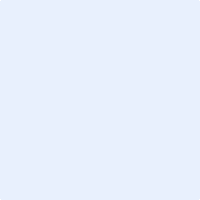 